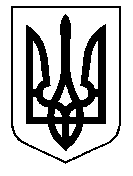 ТАЛЬНІВСЬКА РАЙОННА РАДАЧеркаської областіР  І  Ш  Е  Н  Н  Я14.07.2017                                                                                       № 16-7/VIIПро внесення змін до рішення районної ради від 23.12.2016                                     № 11-4/VІІ із змінамиВідповідно до статтей 43, 55, 56, 58, 59 Закону України «Про місцеве самоврядування в Україні», статтей 2,21 Закону України «Про службу в органах місцевого самоврядування», постанови Кабінету Міністрів України від 09.03.2006 № 268  «Про упорядкування структури та умов оплати праці працівників апарату органів виконавчої влади, органів прокуратури, судів та інших органів» із змінами, постанови Кабінету Міністрів України від 24.05.2017 № 353 «Про внесення змін до постанови Кабінету Міністрів України від 9 березня 2006 р. № 268 та визнання такими, що втратили чинність, деяких постанов Кабінету Міністрів України», наказу  Міністерства праці України  від 02.10.1996 № 77 «Про умови оплати праці робітників, зайнятих обслуговуванням органів виконавчої влади, місцевого самоврядування та їх виконавчих органів, органів прокуратури, судів та інших органів» із змінами, рішення районної ради від 23.12.2016 № 1-3/УІІ «Про районний бюджет на 2017 рік» із змінами, районна рада ВИРІШИЛА:1. Внести до рішення районної ради від 23.12.2016 № 11-4/VІІ «Про штатний розпис, кошторис витрат виконавчого апарату районної ради та оплату праці голови районної ради в 2017 році» із змінами від 03.03.2017  № 14-12/VІІ  такі зміни: пункту 1 та додатки до нього викласти в новій редакції:«1. Затвердити:1.1 штатний розпис виконавчого апарату районної ради з 26 травня 2017 року (додається); 1.2 кошторис витрат районної ради та її виконавчого апарату на 2017 рік (додається).2. Внести до рішення районної ради від 23.12.2016 № 11-4/VІІ «Про штатний розпис, кошторис витрат виконавчого апарату районної ради та оплату праці голови районної ради в 2017 році» із змінами від 03.03.2017 № 14-12/VІІ такі зміни:2.1 пункт 4 викласти в наступній редакції «Надавати голові районної ради впродовж сьомого скликання при наданні щорічної відпустки матеріальну допомогу для оздоровлення та матеріальну допомогу для вирішення соціально-побутових питань у розмірах середньомісячних заробітних плат»2.2 у пункті 5 після слова «Здійснювати» доповнити словами «впродовж сьомого скликання», цифру «300» замінити на «150».3. Затвердити структуру та чисельність виконавчого апарату районної ради в новій редакції (додається).4. Уповноважити голову районної ради, відповідно затвердженої районною радою структури, чисельності та кошторису вносити зміни в штатний розпис, кошторис витрат виконавчого апарату районної ради в зв’язку із змінами в структурі виконавчого апарату районної ради та діючому законодавстві.5. Визнати такими, що втратили чинність:рішення районної ради від 29.01.2016 № 3-22/VII «Про структуру, чисельність, кошторис витрат, штатний розпис виконавчого  апарату районної ради та оплату праці голови районної ради в 2016 році»;рішення районної ради від 15.03.2016  № 4-15/VII «Про внесення змін до рішення районної ради від  29.01.2016  № 3-22/VII». 6. Пункт  3  цього рішення набирає чинності з 01вересня 2017 року.7. Контроль за виконанням рішення покласти на постійну комісію районної ради з питань бюджету та економічного розвитку.Голова районної ради                                                                   В.Любомська                                                      ЗАТВЕРДЖЕНОрішення районної ради 14.07.2017 № 16-7/УІІСтруктура і  чисельність виконавчого апарату Тальнівської районної ради Голова районної ради   –  1Заступник голови районної ради  –  1Керуючий справами виконавчого апарату – 1Радник голови ради з питань юридичного забезпечення діяльності районної ради          – 1Радник голови ради з питань відносин районної  ради  з підприємствами, установами та організаціями              – 1Головний бухгалтер – 1Організаційний відділ:начальник організаційного відділу  –  1головний спеціаліст з питань організаційного                                                                           забезпечення  діяльності районної ради             – 1головний спеціаліст з питань діловодства і контролю  – 1головний спеціаліст  з питань електронного   документообігу  та інформаційного забезпечення діяльності районної ради                                                   – 1Відділ з питань управління комунальною власністю:начальник  відділу з питань управління комунальною власністю – 1завідувач господарства  – 1прибиральник службових приміщень  – 1водій   – 1Всього: 14  штатних одиниць.Керуючий справами  виконавчого апарату районної ради                                               В.КарпукЗАТВЕРДЖЕНОрішення районної ради14.07.2017 № 16-7/УІІШТАТНИЙ РОЗПИСвиконавчого апарату Тальнівської районної  радиз 26 травня 2017 рокуГолова районної ради                                                                  В.ЛюбомськаГоловний бухгалтер                                                                     О.БасокМ. П. ЗАТВЕРДЖЕНОрішення районної ради14.07.2017 № 16-7/УІІДОВІДКА
про зміни до кошторису                                               на  2017  рік
Вид бюджету     Районний_____________________________________________________________________, 
код за ЄДРПОУ та найменування бюджетної установи  25212157  Тальнівська районна рада_____________, 
код та назва відомчої класифікації видатків та кредитування бюджету __________________________________________,
код та назва програмної класифікації видатків та кредитування державного бюджету _____________________________
(код та назва програмної класифікації видатків та кредитування місцевих бюджетів (код та назва Типової програмної класифікації видатків та кредитування місцевих бюджетів / Тимчасової класифікації видатків та кредитування для бюджетів місцевого самоврядування, які не застосовують програмно-цільового методу)* 0110170 « Організаційне,інформаційно-аналітичне та матеріально-технічне забезпечення діяльності обласної ради,районної ради, районної у місті ради (у разі її створення),міської,селищної,сільської рад та їх виконавчих комітетів »)      Підстава: Рішення районної ради від 14.07.2017  №16-1/ VII                                                                                                                                                                                              ( грн.)                            14 .07.2017р.
                       (число, місяць, рік)   М. П.* * Заповнюється розпорядниками нижчого рівня, крім головних розпорядників та національних вищих навчальних закладів, яким безпосередньо встановлені призначення у державному бюджеті.** Заповнюється розпорядниками бюджетних коштів за відповідними кодами класифікації, тільки за якими вносяться зміни.ЗАТВЕРДЖУЮШтат у кількості:   чотирнадцять   штатниходиниць  із   місячним  фондом    заробітної плати   по   посадових    окладахП’ятдесят дві  тисячі   вісімсот тридцять вісім  гривень  00 копійок.          Голова   Тальнівської   районної   ради_________________В.О.Любомська.    13 червня 2017 року№ 
з/пНазва структурного підрозділу та посадКількість штатних посадПосадовий оклад 
(грн.)Фонд заробітної плати на місяць за посадовими окладами 
(грн.)12345Голова ради17900,007900,00Заступник голови ради17100,007100,00Керуючий справами15800,005800,00Головний бухгалтер13500,003500,00Начальник організаційного відділу13500,003500,00Начальник відділу з питань управління комунальною власністю13500,003500,00Радник голови ради з питань юридичногозабезпечення діяльності районної ради13250,003250,00Радник голови ради з питань відносин районної ради з підприємствами, установами та організаціями13250,003250,00Головний спеціаліст з питань організаційного забезпечення діяльності районної ради13200,003200,00Головний спеціаліст з питань діловодства і контролю13200,003200,00Спеціаліст 1 категорії з питань електронного документообігу та інформаційного забезпечення діяльності районної ради12590,002590,00Завідувач господарства12118,002118,00Водій11972,001972,00Прибиральник службових приміщень11958,001958,00Усього14х52838,00Додаток 11
до Інструкції про складання і виконання розпису Державного бюджету УкраїниЗАТВЕРДЖУЮГолова Тальнівської районної ради
                           (посада)
______________В.О.Любомська    (підпис)          (ініціали і прізвище) М. П. Номер   1__________Дата  __14.07.2017Код** Найменування Найменування Сума змін (+, -) Сума змін (+, -) Сума змін (+, -) Сума змін (+, -) Код** Найменування Найменування загальний фонд спеціальний фонд разом разом 1 2 2 3 4 5 5 НАДХОДЖЕННЯ - усього НАДХОДЖЕННЯ - усього 593000,00593000,00593000,00у тому числі:  у тому числі:  доходи (розписати за кодами класифікації доходів бюджету) доходи (розписати за кодами класифікації доходів бюджету) ВИДАТКИ ТА НАДАННЯ КРЕДИТІВ - усього ВИДАТКИ ТА НАДАННЯ КРЕДИТІВ - усього 593000,00593000,00593000,00у тому числі:  у тому числі:  2000Поточні видаткиПоточні видатки593000,00593000,00593000,002110Оплата праціОплата праці418000,00418000,00418000,002111Заробітна платаЗаробітна плата418000,00418000,00418000,002120Нарахування на оплату праціНарахування на оплату праці92000,0092000,0092000,002200Використання товарів і послугВикористання товарів і послуг83000,0083000,0083000,002210Предмети, матеріали,обладнання та інвентарПредмети, матеріали,обладнання та інвентар55000,0055000,0055000,002240Оплата послуг (крім комунальних)Оплата послуг (крім комунальних)25000,0025000,0025000,002250Видатки на відрядженняВидатки на відрядження3000,003000,003000,00Голова районної ради _____________  В.О.Любомська (підпис)         (ініціали і прізвище) Голова районної ради _____________  В.О.Любомська (підпис)         (ініціали і прізвище) Голова районної ради _____________  В.О.Любомська (підпис)         (ініціали і прізвище) Головний бухгалтер_____________________О.В.Басок         (підпис)              (ініціали і прізвище)  Головний бухгалтер_____________________О.В.Басок         (підпис)              (ініціали і прізвище)  Головний бухгалтер_____________________О.В.Басок         (підпис)              (ініціали і прізвище)  Головний бухгалтер_____________________О.В.Басок         (підпис)              (ініціали і прізвище)  